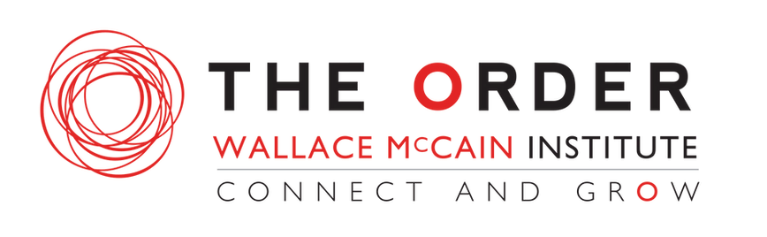 Thursday 5 to 7 registration on the Mezzanine floor of the Delta7 – 11 PM Dine Around7-9 Spicer Merrifield - 116 Prince William Street7-11 Ginger Design -  40 King St.7-11 ConnexionWorks  -  1 Germain St, Suite 3007-11 Historica – 93 Prince William St, Suite 403
To distribute people somewhat evenly, the idea is to rotate through the different locations at an even pace.  Could we have the following to get started…ELP9 – Ginger DesignELP13 – HistoricaELP11F – Spicer MerrifieldLP11 Th – ConnexionWorksThe rest not with their group for forum session, please tag on to anyone of the groups above.  Please note, Spicer Merrifield is only open between 7 and 9.11PM beyond, Delta Hospitality Suite Rm 343 – more drives for those late night peopleFriday8 AM – 9 AM - Breakfast– Trinity Room at the Delta9  AM – 12 PM - Cross Forum Session – Trinity Room at the Delta
Group sin Session will continue in their current conference rooms until noon.12 PM – 1 PM – Lunch – Trinity Room at the Delta, please note this is hot lunch for everyone, please attend as we will be billed whether you are there or not.1 PM – 5 PM – Cross Forum Session for Everyone5 PM – 6 PM Break6 PM – 9 PM Banquet Supper in the Delta Royal Ballroom.9 PM – 1 AM – Atlantic Kitchen Party at the Delta Royal Ball Room
Saturday Royal Ball Room8:00 AM – 8:30 AM – Breakfast 8:30 AM – 9:30 AM – Annual General Meeting 9:30 AM – 11:30 PM – Dragons Den11:30 – 12:00 – Presentation on Investment Fund by Cathy Bennett12:00 – 1:00 – Closing Lunch and words on the future of WMI